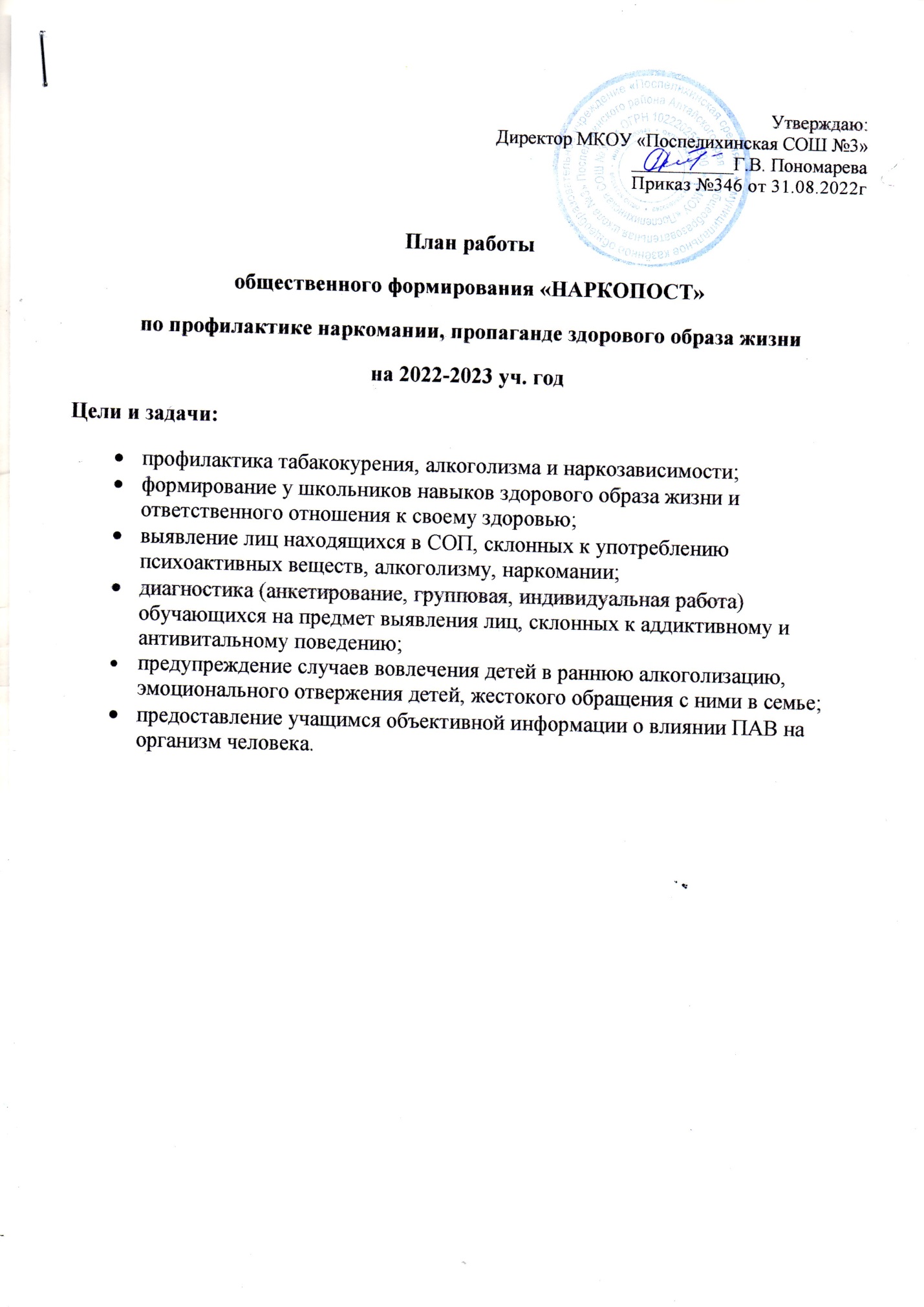 Организационно-массовые мероприятияВид работыСодержание работыСроки проведенияОтветственныйПрофилактическая работа с учащимисяПрофилактическая работа с учащимисяПрофилактическая работа с учащимисяПрофилактическая работа с учащимися1Операция «Вернем детей в школу»октябрьЗам. директора по ВР, УВР2Вовлечение в работу кружков и секций учащихся, находящихся в СОП, учащихся, состоящих на учете ПДН, КДНиЗП, ВШУСентябрь, октябрьклассные руководители3Контроль посещаемости и успеваемости учащихся находящихся в СОПВ течение годаЗам. директора по УВР Трусова О.Ю.4Классный час «Вредные привычки: хорошо или плохо» (1-4 кл.)ноябрьклассные руководители5Осенний кросс «Золотая осень» (1-11 кл.)октябрьУчителя физкультуры6Общешкольный праздник здоровья «Здоровому все здорово!»сентябрьУчителя физкультуры, Балуева Н.Н., Кононов С.Г.7Анкетирование по выявлению употребления ПАВ (9-11 кл.)ноябрьклассные руководители, зам директора по ВР, Кононова И.А.8Информирование обучающихся в возрасте 14-18 лет  «Об ответственности за действия, связанные с незаконным оборотом наркотических средств»ноябрьклассные руководители9Акция «Мы против СПИДа»декабрьОтряд волонтеров «ОМОН»10«Веселые старты»январьУчителя физкультуры11«Минздрав предупреждает…» (встреча с мед. работником)мартМед. работник Капустина И.Л.12«Папа, мама, я – спортивная семья»февральУчителя физкультуры13Соревнования по пневматической стрельбе «Стрелковый поединок»февральУчителя физкультуры14Соревнования «Силовое многоборье»февральУчителя физкультуры15Проведение Всероссийского Дня здоровьяапрельЗам. директора по ВР Кононова И.А.16Квест игра «День здоровья»апрельУчителя физкультуры, Зам. директора по ВР Кононова И.А.17Кинолекторий для учащихся  7-8 классов «Путь в бездну»апрельКлассные руководители 7-8 классов18Беседа «Красота, здоровье, гармония, (3а, 3б) классы. мартПедагог-психолог Марфенкова К.Н.19Трудоустройство детей летнее времяиюньСоциальный педагог Шермякова Т.А.20Диагностика признаков «отклонения» в поведении.Уклонение от обучения в следствие:А) неуспеваемости по большинству предметов,Б) Отставание в интеллектуальном развитии,В) ориентации на другие виды деятельности,Г) отсутствие познавательных интересов,Д) другие причины.Март - апрельПедагог-психолог Марфенкова К.Н.Диагностика причин отклоняющегося поведения:а) особенности семейного воспитания,б) направленность личности,в) преобладающий тип акцентуации характера,г) ведущие мотивы поведения и общения со сверстниками и взрослымиМарт - апрельПедагог-психолог Марфенкова К.Н.21Индивидуальное и групповое консультирование учащихся, родителей и педагогов.По факту обращенияПедагог-психолог Марфенкова К.Н.22Работа с подростками «Легальные и нелегальные наркотики. Последствия их применения» (круглый стол)МартПедагог-психолог Марфенкова К.Н.Просветительская работа с родителямиПросветительская работа с родителямиПросветительская работа с родителямиПросветительская работа с родителями1Посещение семей, находящихся в трудной жизненной ситуации; детей находящихся в СОП; детей, находящихся под опекой.в течение годаСоциальный педагог Шермякова Т.А.2Рекомендации «Наркомания: признаки и последствия»ноябрьСоциальный педагог Шермякова Т.А.3Памятка для родителей на тему: «СПИД – чума 21 века»декабрьЗам. директора по ВР Кононова И.А.4Общешкольное родительское собрание «Семья и школа – территория безопасности»мартЗам. директора по ВР Кононова И.А., зам. директора по УВР Трусова О.Ю.5Индивидуальное и групповое консультирование учащихся, родителей и педагогов.По факту обращенияПедагог-психолог Марфенкова К.Н.Тематическая работа с педагогамиТематическая работа с педагогамиТематическая работа с педагогамиТематическая работа с педагогамиИзучение интересов и способностей учащихся, вовлечение их во внеурочную деятельность сентябрьКл. руководители1Выявление детей находящихся в СОПоктябрьСоциальный педагог Шермякова Е.А.2Заседание МО классных руководителей по теме: «Навигатор профилактики. Схема взаимодействия для педагогов»октябрьЗам. директора по ВР Кононова И.А.3Педагогический совет  «Профилактика антивитального поведения детей и подростков»декабрьЗам. директора по ВР Кононова И.А., педагог психолог Марфенкова К.Н.4Индивидуальное и групповое консультирование педагогов.По факту обращенияПедагог-психолог Марфенкова К.Н.5Заседание МО классных руководителей по теме: «Профилактика правонарушений и безнадзорности учащихся. Организация работы в классном коллективе  по профилактике употребления ПАВ. Обмен опытом»январьЗам. директора по ВР Кононова И.А.6Заседание МО классных руководителей по теме: «Летняя занятость учащихся»майЗам. директора по ВР Кононова И.А.7Заседание НАРКОПОСТАоктябрь, декабрьфевраль, апрельЗам. директора по ВР Кононова И.А.8Инструктаж классных руководителей и учителей: «Употребление психоактивных веществ: симптомы»декабрьСоциальный педагог Шермякова Т.А.9Подготовка методических рекомендаций и материалов для проведения классных часов по вопросам профилактикиПедагог-психолог Марфенкова К.Н., социальный педагог Шермякова Е.А.10Использование профилактических программ «Все цвета, кроме черного»в течение годаКлассные руководители, социальный педагог Шермякова Е.А.